Construis une ville!Pre-braille | ManipulationCréer et manipuler des briques pour construire une grande ville remplie de différents types de bâtiments et de maisons. Y inviter quelqu'un, pour une visite guidée.15 min 1 participant(s)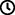 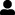 Jouons !Choisis une brique dans la boîteFixe-la à la plaque de baseAjoute d’autres briques pour construire une grande ville en briques LEGO Braille que l’on peut voir de très loin, et même du ciel !Offre à quelqu’un une visite guidée de ta ville !Préparation1 boîteUne plaque de basePour bien réussirDemander au joueur où il a grandi.Comparer et discuter de la taille et des types de maisons et de bâtiments, de l’espace urbain et de la vie à la campagne.Suggérer de construire une représentation de la ville ou du quartier d’origine.Suggérer d’ajouter des mini-figurines à la ville, pour jouer !Variations possiblesConstruire seulement quelques bâtiments, un quartierConstruire un petit village avec seulement des maisons (une brique pour une maison)Utiliser plusieurs briques comme fondations pour le même bâtimentAjouter d’autres plaques de base et jouez avec les pairs pour créer une ville géante !Les enfants vont développer ces compétences holistiques Créatif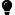 Utiliser le langage parlé pour développer la compréhension en spéculant, en émettant des hypothèses, en imaginant et en explorant des idées Physique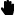 Utiliser et créer des représentations de solides et de situations spatiales Social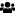 Anticiper les problèmes potentiels, les étapes de résolution, y compris les solutions alternatives Cognitif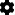 Reconnaître et utiliser les notions d’alignement, d’angle droit, d’égalité des longueurs, de milieu, de symétrie Emotionnel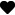 Mettre en œuvre un projet artistiqueLe saviez-vous ?Compétences créatives – trouver des idées, les exprimer et les transformer en réalité en créant des associations, en symbolisant et en représentant des idées et en offrant une expérience significative aux autres.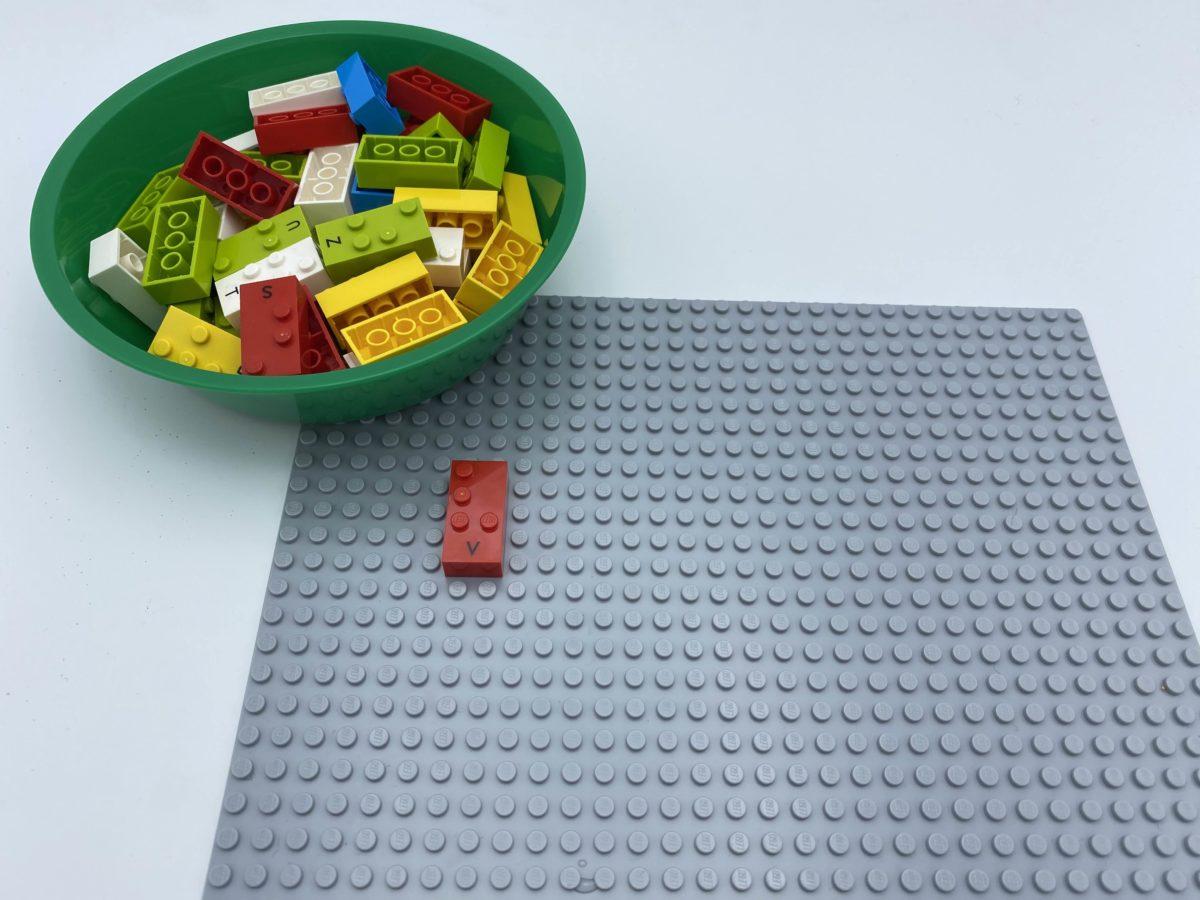 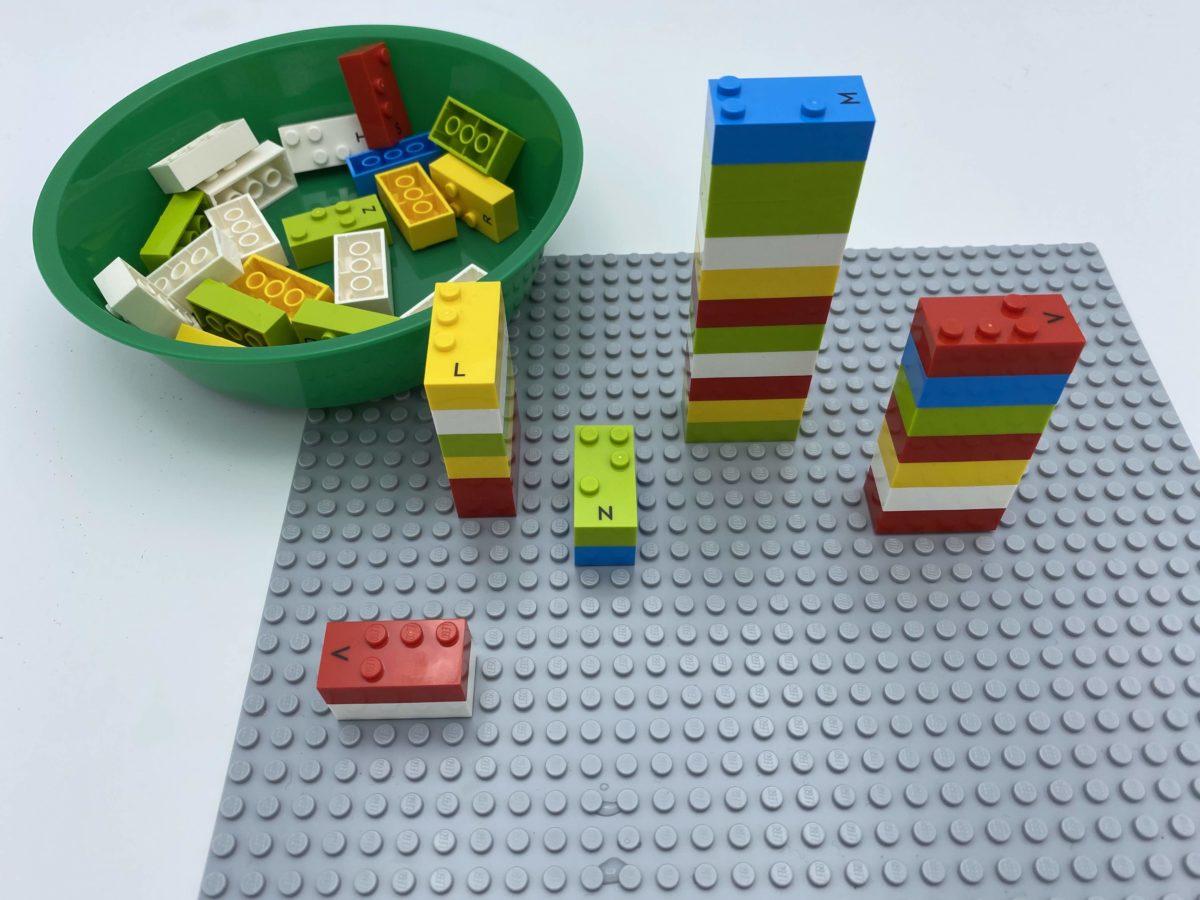 